Publicado en Madrid  el 16/02/2021 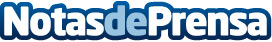 'Carril de Oro', una autobiografía descarnada durante la España de los años 1984 a 2017Arturo Barrón Sinde trata en su primer libro su experiencia como trabajador ferroviarioDatos de contacto:Editorial TregolamServicios editoriales918 675 960Nota de prensa publicada en: https://www.notasdeprensa.es/carril-de-oro-una-autobiografia-descarnada Categorias: Literatura http://www.notasdeprensa.es